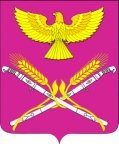 АДМИНИСТРАЦИЯ НОВОПЕТРОВСКОГО СЕЛЬСКОГО ПОСЕЛЕНИЯ ПАВЛОВСКОГО РАЙОНАПОСТАНОВЛЕНИЕот 13.09.2017 г                                                                                         № 89ст-ца НовопетровскаяО внесении изменений в постановление администрации Новопетровского сельского поселения Павловского района от 01 октября 2015 года № 110 «Об утверждении административного регламента по предоставлению муниципальной услуги «Присвоение (уточнение) адресов объектам недвижимого имущества Новопетровского сельского поселения Павловского района»В целях реализации положений Федерального закона от 27 июня 2010 года № 210-ФЗ «Об организации предоставления государственных и муниципальных услуг», в соответствии с постановлением Правительства Российской Федерации № 1221 от 19 ноября 2014 года «Об утверждении правил присвоения, изменения и аннулирования адресов», повышения эффективности организации работы по проведению административной реформы, руководствуясь постановлением Правительства Российской Федерации от 16 мая 2011 года № 373 «О разработке и утверждения административных регламентов исполнения государственных функций и административных регламентов предоставления государственных услуг», Распоряжением Правительства РФ от 31.01.2017 N 147-р «О целевых моделях упрощения процедур ведения бизнеса и повышения инвестиционной привлекательности субъектов Российской Федерации» п о с т а н о в л я ю:Внести в постановление администрации Новопетровского сельского поселения Павловского района от 01 октября 2015 года № 110 «Об утверждении административного регламента по предоставлению муниципальной услуги «Присвоение (уточнение) адресов объектам недвижимого имущества Новопетровского сельского поселения Павловского района», следующие изменения:Раздел 2. Стандарт предоставления муниципальной услуги, пункт 2.4.1 изложить в новой редакции: «Срок предоставления муниципальной услуги составляет 12 календарных дней»Раздел 3. Состав, последовательность и сроки выполнения административных процедур (действий), требования к порядку их выполнения, в том числе особенности выполнения административных процедур (действий) электронной форме, пункт 3.2.2.12 изложить в новой редакции: «Срок выполнения данной административной процедуры - 12 календарных дней со дня получения документов, необходимых для получения муниципальной услуги.            2.Разместить настоящее постановление на официальном сайте администрации Новопетровского сельского поселения Павловского района в сети Интернет.           3.Контроль за выполнением настоящего постановления оставляю за собой.           4.Постановление вступает в силу со дня его обнародования.Исполняющий обязанности главы Новопетровского сельского поселения Павловского района							       Е.А.Бессонов